Here are my original settings: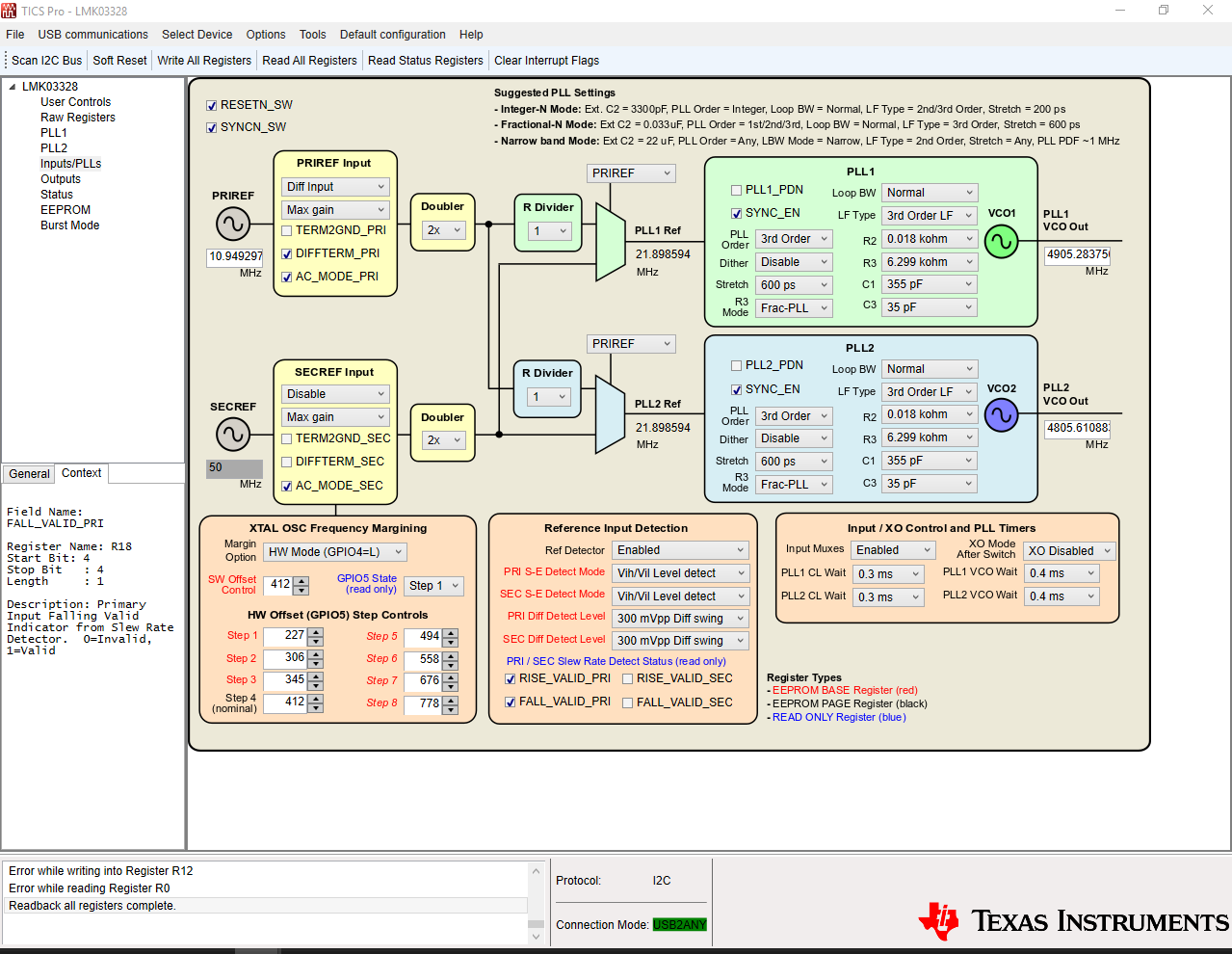 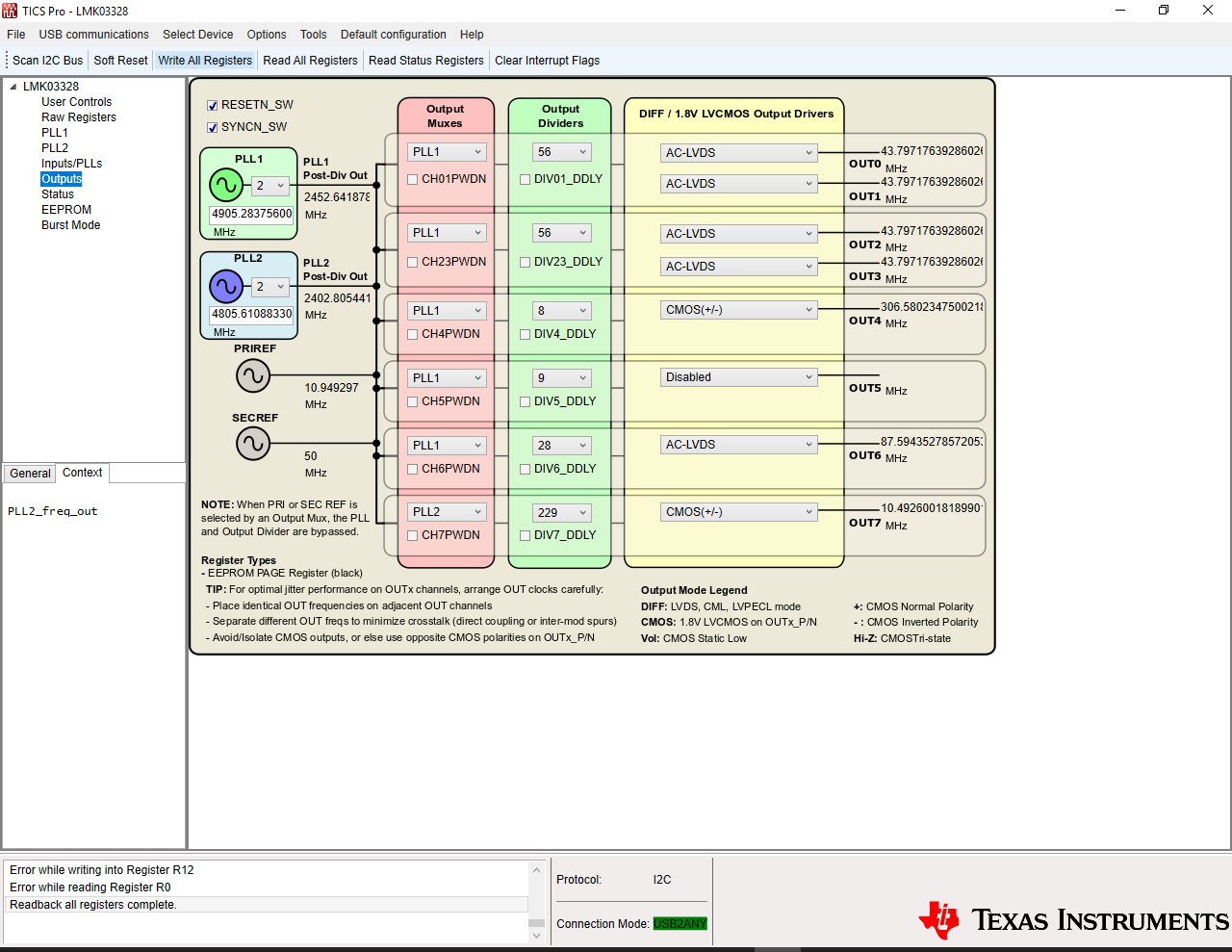 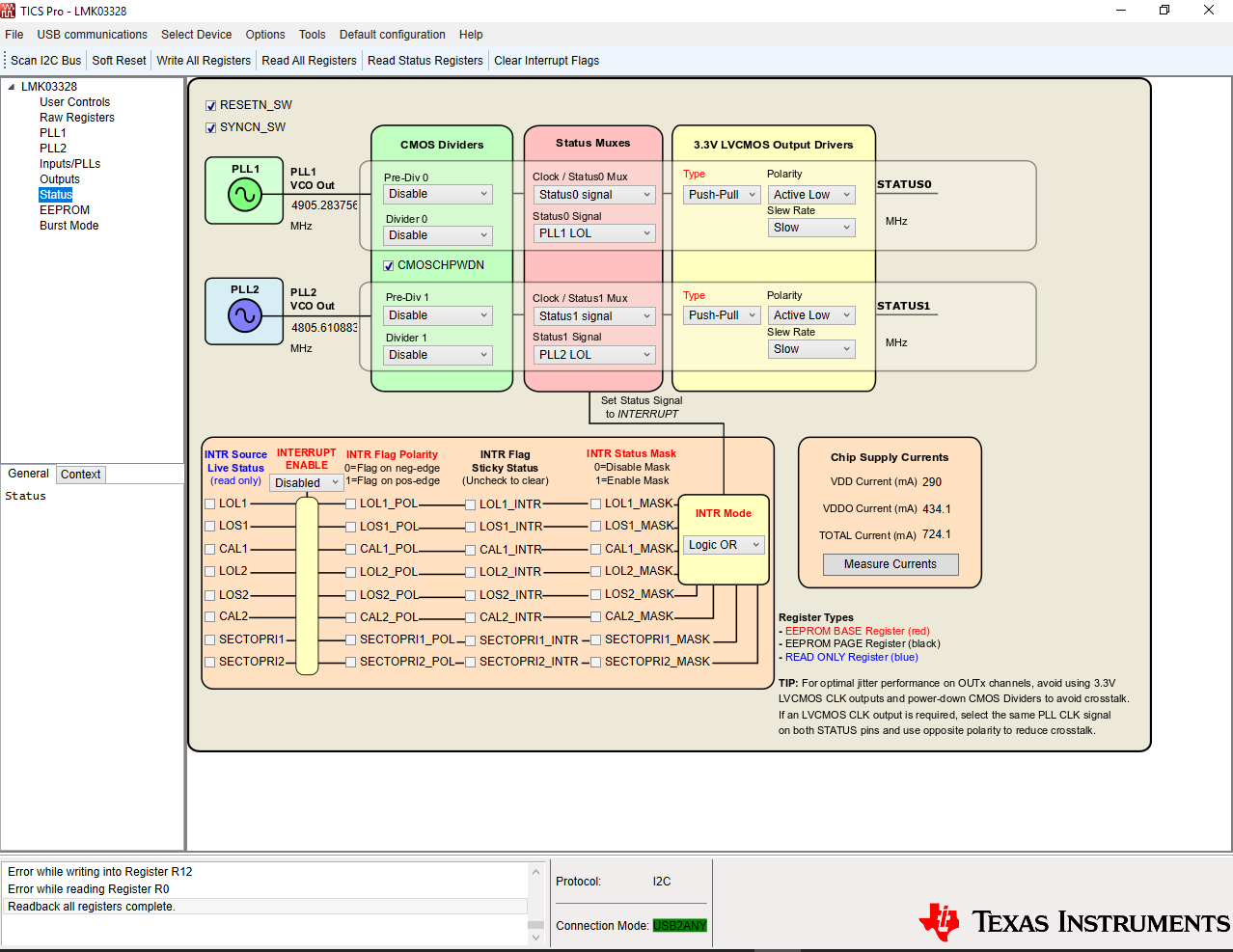 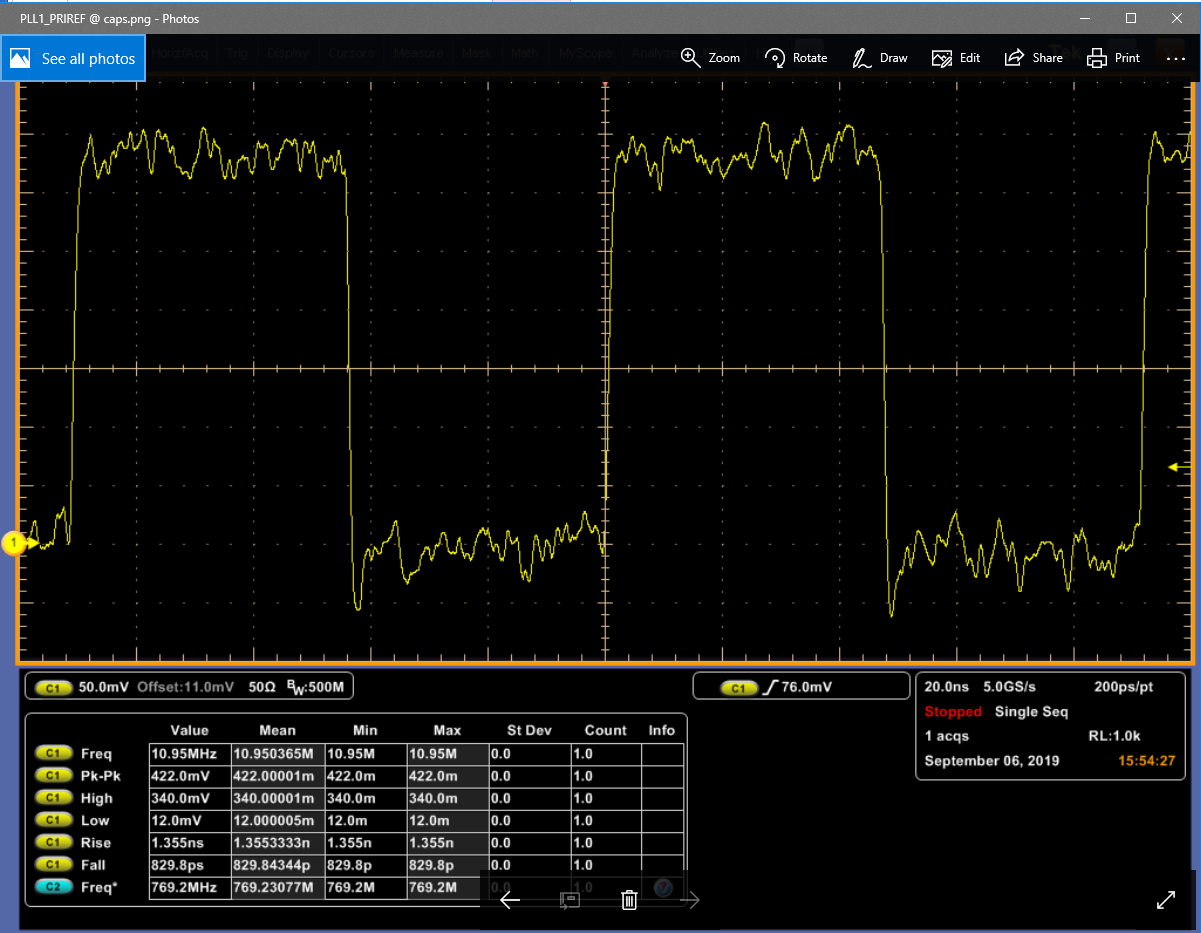 Figure : PLL1_PRIREF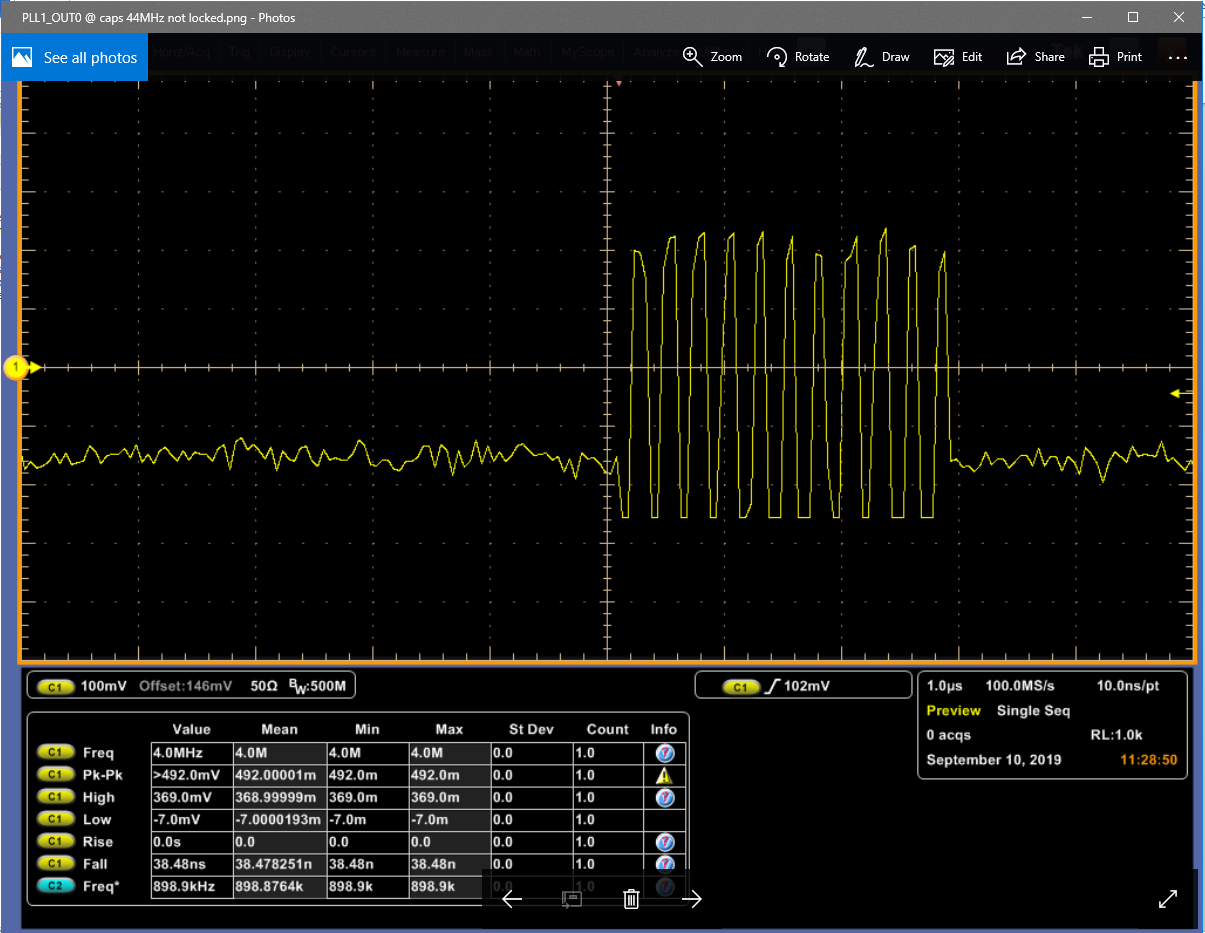 Figure : PLL_OUT0dfjlasf